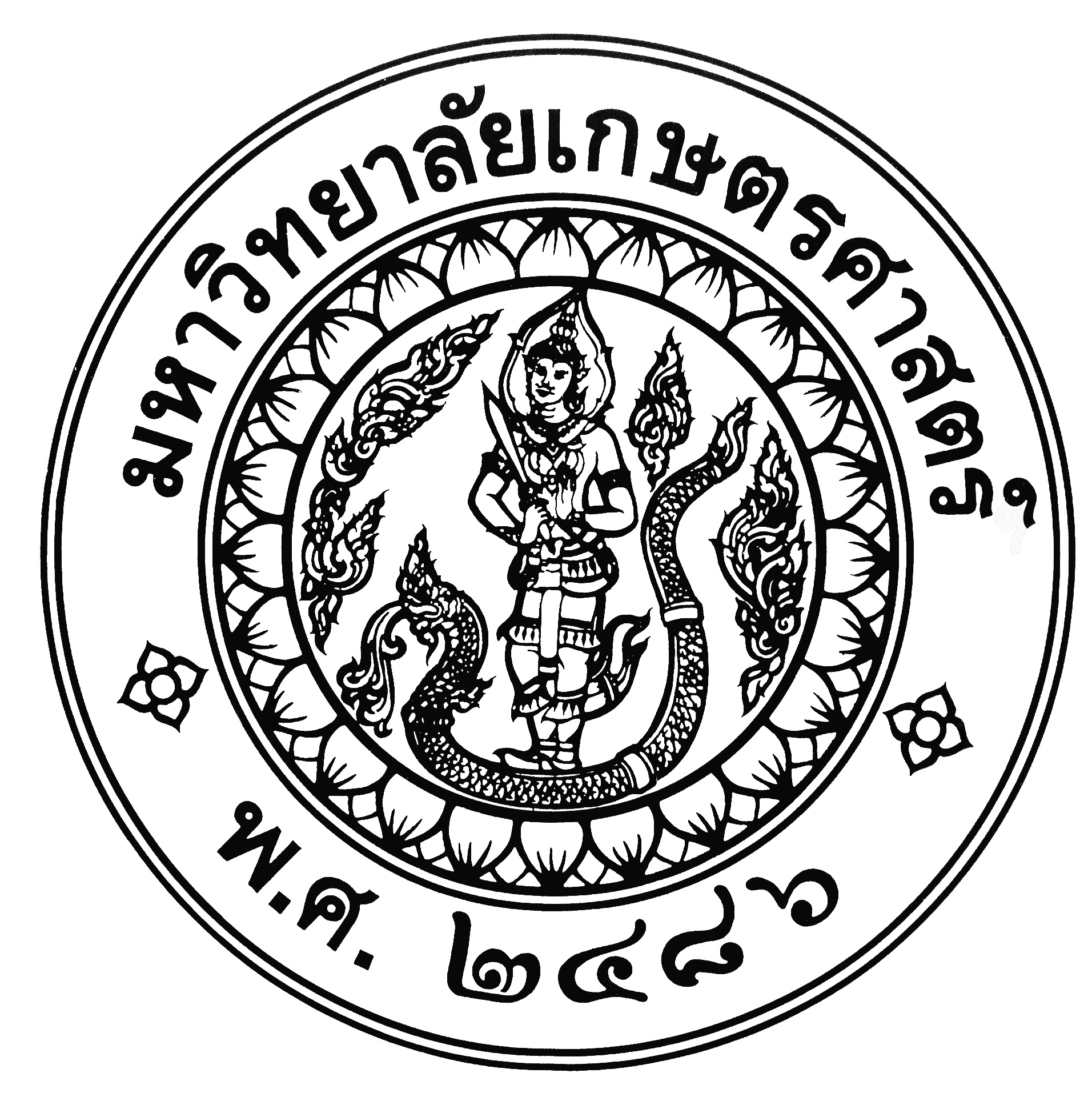 บันทึกข้อความส่วนงาน   โรงเรียนสาธิตแห่งมหาวิทยาลัยเกษตรศาสตร์ ศูนย์วิจัยและพัฒนาการศึกษา   โทร. 0-2942-8800-9ที่ อว 6501.1107/                                  	     วันที่           เรื่อง    การรายงานผลการปฏิบัติโครงการ / กิจกรรม …………………………………………………………………………….………………….เรียน	 ผู้อำนวยการ		ตามที่ได้รับอนุมัติการจัดโครงการ / กิจกรรม.........................................................................................................................ซึ่งเสนอไว้ใน ธก. 2 ตามบันทึกข้อความ ลงวันที่.............................เดือน.......................................................................พ.ศ.................................สำหรับนักเรียนชั้น .......................... จำนวน ................................ คน  จัดกิจกรรม เมื่อวันที่ ..............................................................................ณ ...................................................................  บัดนี้การจัดกิจกรรมดังกล่าวได้สำเร็จลุล่วงเรียบร้อยแล้ว  จึงขอสรุปผลการปฏิบัติกิจกรรม ดังนี้ตอนที่ 1	ค่าใช้จ่ายและผลการดำเนินงานงบประมาณ ไม่มีค่าใช้จ่ายในการดำเนินงาน 	             มีค่าใช้จ่ายในการดำเนินงาน (แนบหลักฐานค่าใช้จ่าย) ยอดเงินคงเหลือ...........................................บาท (.........................................................................................................................)		 ลงนามผู้จ่ายเงินคงเหลือคืน................................................................ วันที่.............../...................../..................		 ลงนามผู้รับเงินคงเหลือคืน.................................................................. วันที่............../...................../..................2.  ผลการดำเนินงาน บรรลุเป้าหมาย 	             ไม่บรรลุเป้าหมายจำนวนนักเรียนตามเป้าหมายที่เข้าร่วมกิจกรรม............คน นักเรียนเข้าร่วมกิจกรรมจริง..........คน คิดเป็นร้อยละ..........จำนวนนักเรียนมีคุณลักษณะพึงประสงค์ตามวัตถุประสงค์ของกิจกรรม คิดเป็นร้อยละ...................จำนวนนักเรียนมีความพึงพอใจในการจัดกิจกรรม คิดเป็นร้อยละ..................ในกรณีที่เข้าร่วมการประกวด / การแข่งขัน โปรดระบุผลการประกวด / การแข่งขัน ใน ธก.3.1.1     ยังไม่ทราบผล3.  ปัญหาและข้อเสนอแนะต่อผู้บริหาร........................................................................................................................................................................................................................................................................................................................................................................................................................................................................................................................................…………………………………………………………………………………………………………………………………………………………………………………………………………………………………………………………………………………………………………………………………………………………ตอนที่ 2	การประเมินสมรรถนะสำคัญของผู้เรียน ที่ร่วมกิจกรรมคำชี้แจง	  กรุณาใส่เครื่องหมาย √ ใน  หน้าข้อสมรรถนะสำคัญของผู้เรียน ที่กิจกรรมสามารถพัฒนานักเรียนได้อย่างเด่นชัดรายการสมรรถนะสำคัญของผู้เรียนตอนที่ 3	การประเมินคุณลักษณะอันพึงประสงค์ของนักเรียนที่ร่วมกิจกรรม	คำชี้แจง	  กรุณาใส่เครื่องหมาย √ ใน  หน้าข้อคุณลักษณะที่กิจกรรมสามารถพัฒนานักเรียนได้อย่างเด่นชัดรายการคุณลักษณะอันพึงประสงค์บันทึกข้อความส่วนงาน   โรงเรียนสาธิตแห่งมหาวิทยาลัยเกษตรศาสตร์ ศูนย์วิจัยและพัฒนาการศึกษา   โทร. 0-2942-8800-9ที่ อว 6501.1107/                                  	     วันที่           เรื่อง    การรายงานผลการเข้าร่วมการประกวด / การแข่งขัน …………………………………………………………………………………………เรียน	ผู้อำนวยการ		ตามที่ได้รับอนุมัติการจัดโครงการ / กิจกรรม.....................................................................................................................ซึ่งเสนอไว้ใน ธก. 2 ตามบันทึกข้อความ ลงวันที่........................เดือน.........................................................................พ.ศ................................สำหรับนักเรียนชั้น ........................... จำนวน ................................ คน  จัดกิจกรรม เมื่อวันที่ .........................................................................ณ ..............................................................  บัดนี้การจัดกิจกรรมดังกล่าวได้สำเร็จลุล่วงเรียบร้อยแล้ว  จึงขอสรุปผลการปฏิบัติกิจกรรม ดังนี้ ได้รับรางวัล…………………………………………………………………………………………………………………………………………….……………………………………………………………………………………………………………………………………………………….….……………..…………………………………………………………………………………………………………………….…………………….….……………..…………………………………………………………………………………………………………………….…………………….	    ไม่ได้รับรางวัลรายชื่อนักเรียนเข้าร่วมการประกวด / การแข่งขัน มีดังนี้................................................................................................................................................................................. ................................................................................................................................................................................. ................................................................................................................................................................................. ................................................................................................................................................................................. ................................................................................................................................................................................. ................................................................................................................................................................................. ................................................................................................................................................................................. ................................................................................................................................................................................. ................................................................................................................................................................................. ................................................................................................................................................................................. ................................................................................................................................................................................. ................................................................................................................................................................................. ................................................................................................................................................................................. ................................................................................................................................................................................. ................................................................................................................................................................................. ................................................................................................................................................................................. 							ลงชื่อ......................................................................ผู้รายงาน							       (.....................................................................)กง.สธ.1/56               บันทึกข้อความ                  ส่วนงาน   โรงเรียนสาธิตแห่งมหาวิทยาลัยเกษตรศาสตร์ ศูนย์วิจัยและพัฒนาการศึกษา โทร 0 2942 8800-9                              ที่       อว 6501.1107/  	                 วันที่                                                                            .                                                    เรื่อง   ขออนุมัติค่าใช้จ่ายโครงการ/กิจกรรม .................................................................................................................     เรียน    ผู้อำนวยการ	ฝ่าย............................................................................งาน/ศูนย์........................................................ได้รับอนุมัติโครงการ/กิจกรรม .........................................................................................................................................วันที่.....................เดือน..................................พ.ศ........................... สถานที่ ................................................................ ตามเอกสาร ธก.2 ดังแนบ  บัดนี้การดำเนินงานได้เสร็จสิ้นแล้วรวมค่าใช้จ่ายเป็นเงินทั้งสิ้น จำนวน ............................... บาท (………………………………………………………………………………………………..)  จึงเรียนมาเพื่อโปรดพิจารณาอนุมัติ  ค่าใช้จ่ายในการดำเนินงานจำนวน ....................................... บาท(………………………………………………………………………………………..) ตามรายละเอียดหลักฐานการจ่ายที่แนบข้างท้าย 							  (.....................................................................)                                 ตำแหน่ง .........................................................  รายละเอียดเงินที่จ่าย  (ต่อ)รายรับรายรับจำนวนเงิน (บาท)รายจ่ายรายจ่ายจำนวนเงิน (บาท)1.	เงินรายได้/เงินอุดหนุนโรงเรียนสาธิตฯ2.  	เงินสนับสนุนจากสมาคมผู้ปกครองและครูฯ3.	เงินสนับสนุนจากผู้ปกครองนักเรียน	..........................คนๆ ละ.......................บาท4.	งบสนับสนุนค่าใช้จ่ายในการจัดการศึกษาตั้งแต่	ระดับอนุบาลจนจบการศึกษาขั้นพื้นฐาน     5.	อื่นๆ............................................................	-	โครงการการศึกษานานาชาติ	-	โครงการการศึกษาพหุภาษา1.	เงินรายได้/เงินอุดหนุนโรงเรียนสาธิตฯ2.  	เงินสนับสนุนจากสมาคมผู้ปกครองและครูฯ3.	เงินสนับสนุนจากผู้ปกครองนักเรียน	..........................คนๆ ละ.......................บาท4.	งบสนับสนุนค่าใช้จ่ายในการจัดการศึกษาตั้งแต่	ระดับอนุบาลจนจบการศึกษาขั้นพื้นฐาน     5.	อื่นๆ............................................................	-	โครงการการศึกษานานาชาติ	-	โครงการการศึกษาพหุภาษา........................................................................……………….....................................1.	ค่าเบี้ยเลี้ยง.......................คน.....................วัน2.	ค่าที่พัก.............................คน.....................วัน3.	ค่าสมนาคุณปฏิบัติงานเฉพาะกิจนอกเวลาราชการในวันทำการ/    วันหยุด ...............คน...............วัน4.	เงินช่วยเหลือพนักงานขับรถ...................คน...................วัน5.	ค่าตอบแทนวิทยากร.....................คน........................ชั่วโมง	……………………………………………………………………………………..6.  ค่าน้ำมันรถ/น้ำมันหล่อลื่น7.  ค่ายานพาหนะ8. ค่าทางด่วน9. ค่าอาหารว่าง เช้า/บ่าย........................คน..........................มื้อ10. ค่าอาหารเช้า/กลางวัน/เย็น.................คน..........................มื้อ11. ค่าของรางวัลสำหรับนักเรียน..............................................ชิ้น12. ค่าของที่ระลึก.....................................................................ชิ้น13. ค่าวัสดุอุปกรณ์.........................................................................14. อื่นๆ..........................................................................................	..................................................................................................	..................................................................................................1.	ค่าเบี้ยเลี้ยง.......................คน.....................วัน2.	ค่าที่พัก.............................คน.....................วัน3.	ค่าสมนาคุณปฏิบัติงานเฉพาะกิจนอกเวลาราชการในวันทำการ/    วันหยุด ...............คน...............วัน4.	เงินช่วยเหลือพนักงานขับรถ...................คน...................วัน5.	ค่าตอบแทนวิทยากร.....................คน........................ชั่วโมง	……………………………………………………………………………………..6.  ค่าน้ำมันรถ/น้ำมันหล่อลื่น7.  ค่ายานพาหนะ8. ค่าทางด่วน9. ค่าอาหารว่าง เช้า/บ่าย........................คน..........................มื้อ10. ค่าอาหารเช้า/กลางวัน/เย็น.................คน..........................มื้อ11. ค่าของรางวัลสำหรับนักเรียน..............................................ชิ้น12. ค่าของที่ระลึก.....................................................................ชิ้น13. ค่าวัสดุอุปกรณ์.........................................................................14. อื่นๆ..........................................................................................	..................................................................................................	..........................................................................................................................................................……………….………………..…………….….……….……….………………..………………..………………..………………..………………..………………..………………...รวมรวมรวมรวมจำนวนเงิน (ตัวอักษร)จำนวนเงิน (ตัวอักษร)  1.  ความสามารถในการสื่อสาร  2.  ความสามารถในการคิด  3.  ความสามารถในการแก้ปัญหา  4.  ความสามารถในการใช้ทักษะชีวิต  5.  ความสามารถในการใช้เทคโนโลยี  1.  รักชาติ ศาสน์ กษัตริย์   8.  มีจิตสาธารณะ  2.  ซื่อสัตย์สุจริต   9.  มีสุขนิสัยดี  3.  มีวินัย  10.  มีสุขภาพจิตดี  4.  ใฝ่รู้ ใฝ่เรียน  11.  ใฝ่สันติ  5.  อยู่อย่างพอเพียง  12.  มีจิตซาบซึ้งในสุนทรียภาพของศิลปวัฒนธรรม  6.  มุ่งมั่นในการทำงาน  13.  มีความกตัญญูกตเวที  7.  รักความเป็นไทยแบบ บ.จ.2วันจ่ายใบสำคัญที่รายการรายการจำนวนเงินจำนวนเงินหมายเหตุวันจ่ายใบสำคัญที่รายการรายการบาทสต.หมายเหตุให้หักบัญชีตามนี้................................................................(...............................................................)ผู้ยืม .......................................................ตำแหน่ง .................................................เงินที่จ่ายเป็นประเภทเงินที่จ่ายเป็นประเภทเงินที่จ่ายเป็นประเภทจำนวนเงิน   ได้ตรวจถูกต้องแล้ว                   ได้ตรวจถูกต้องแล้ว                   ได้ตรวจถูกต้องแล้ว                   ได้ตรวจถูกต้องแล้ว                   ได้ตรวจถูกต้องแล้ว                   ได้ตรวจถูกต้องแล้ว                   ได้ตรวจถูกต้องแล้ว                   ได้ตรวจถูกต้องแล้ว                   ได้ตรวจถูกต้องแล้ว                			รวม			รวม			รวมตัวเงินคงเหลือได้นำส่งคืนตัวเงินคงเหลือได้นำส่งคืนตัวเงินคงเหลือได้นำส่งคืนรวมเท่ากับเงินที่ค้างรวมเท่ากับเงินที่ค้างรวมเท่ากับเงินที่ค้างวันจ่ายใบสำคัญที่รายการจำนวนเงินจำนวนเงินหมายเหตุวันจ่ายใบสำคัญที่รายการบาทสต.หมายเหตุ